Programma week van 11 tot 17 meiMaandag 11 mei   Sanne leest voor uit ‘Verboden Liefdes’. Verhalen uit Boccacio’s Decamarone, in een bewerking van Ed Franck, Uitgegeven bij Davidsfonds Meer dan actueel is de decamerone van Boccacio, de Italiaanse dichter, die zich ten tijde    van de pest in Firenze,  terugtrok met 10 vrienden en 10 dagen tien verhalen per dag optekende. Verhalen over liefde, begeerte, hoop, geloof en woede. De decamerone is een goudmijn aan bijzondere verhalen en in dit boek vinden we 25 bewerkingen van Ed Franck. Wij kiezen er eentje uit om vandaag aan u voor te lezenDinsdag 12 mei  Sanne leest voor uit ‘Woesten’ van Kris Van Steenberge, uitgeverij VrijdagWe reizen vandaag in de tijd, naar het einde van de negentiende eeuw en duiken even mee in het leven van Elisabeth, doktersvrouw en moeder van een tweeling, waarvan eentje misvormd geboren werd,  weigert hem een naam te geven, maar Nameloos blijft leven, hetzij  een ‘gesluierd’ bestaan. en dan is daar nog mijnheer Funke, die af en toe wat schoonheid brengt. Een broeierig verhaal vol dorpsgefluister. Woensdag 13 mei  Sanne leest voor uit ‘De schelmenstreken van Reinaert De Vos’ in een bewerking van Koos Meinderts, uitgegeven bij Hoogland & VanKlaveren We genieten vandaag van  een van de bekendste epossen uit de Middelnederlandse literatuur :  Van den Vos Reynaerde. Reinaert,moordenaar, dief, maar vooral sluw, draait  iedereen een loer, telkens weer. Wij lezen voor uit de prachtige, kleurrijk  bewerkte versie van Koos Meinderts. deel 2/3Donderdag 14 mei  Sanne leest voor uit ‘voor ik ga slapen’ van SJ Watson, uitgegeven bij Ambo/AnthosElke ochtend als Christine wakker wordt zijn haar herinneringen gewist. Haar geheugen is aangetast door een ernstig ongeluk. Steeds opnieuw moet iemand haar vertellen wie ze is. Hierdoor is ze volledig afhankelijk van Ben, haar man, met wie ze al 22 jaar getrouwd is...een verhaal, deels geïnspireerd op het leven van enkele patienten met geheugenverliesVrijdag 15 mei  Sanne leest uit De reis van de lege flessen van Kader Abdolah, uitgegeven bij ‘De Geus’	Dit verhaal speelt zich af in Nederland, maar had net zo goed Vlaanderen kunnen zijn. De Iraanse vluchteling Bolfazi probeert in Nederland een nieuw bestaan op te bouwen. Zijn enige contact met de buitenwereld is zijn buurman René, die ook een buitenstaander blijkt te zijn. In mooie, vaak tragikomische anekdotes, haast ingehouden beschrijft Abdolah hoe twee culturen verschillen. Zaterdag 16 mei  Sanne leest uit ‘ Japan in honderd kleine stukjes’  van Paulien Cornelisse, uitgeverij CornelisseSanne gaat op zoek naar nieuw leesvoer -  Op bezoek bij de boekhandelaar Boekarest te Leuven. Maartje tipt het boekje Japan in honderd kleine stukjes  van Paulien Cornelisse en zo nemen we u even mee naar Japan, met zijn bijzondere tradities en eigenaardigheden, in enkele kleine stukjes.   Zondag 17 mei  Sanne leest uit ‘Kamer in Oostende’, van Koen Peeters, uitgegeven bij de bezige bijWe wandelen mee met een van Koen Peeters essayistische wandelingen die  zijn  alter ego met kunstenaar Koen Broucke maakte: ‘Kijk hoe vrij ik hier kan wandelen. Doorheen de tijd, tussen de mensen.‘  Dat de Belgische zeestad over ongedacht betoverende eigenschappen beschikt, hebben meer schrijvers en kunstenaars door de jaren heen opgemerkt. In deze verhalen dwalen beiden rond in de Stad aan Zee, dwalen tussen Oostendenaars, waarbij ze een ironische onderzoeksmethode, het perspectivisme hanteren,  op zoek naar onvoltooid Oostendse tijd. 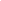 